                                                    КАРТОЧКА УЧЕТА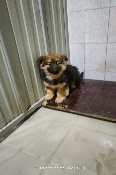 ЖИВОТНОГО БЕЗ ВЛАДЕЛЬЦА № 05.02.2024/1 «06» февраля 2024 г.Наименование приюта: ИП Матвеев А.Н.Адрес приюта: г. Нижневартовск, ул. 2П-2, д. 68, стр. 5Дата поступления в приют: «06» февраля 2024 г.Категория животного: собака, щенок, кошка, котенок (нужное подчеркнуть).Акт отлова: № 1 от «05» февраля 2024г.Адрес места отлова: г. Урай 1й проездПорода: беспородная                              Пол: кобельОкрас: черно-рыжий                              Примерный возраст: 3 мес.Шерсть: средняя                                     Уши: не купированыХвост: не купирован                               Размер, вес животного: средний, 4 кг.Особые приметы: не обнаруженоИдентификационная метка (N, способ и место нанесения): Проведен клинический осмотр ветеринарным специалистом 06.02.2024 г., ветеринарный               врач Ильина Ю.В.Результаты клинического осмотра: сост. удов-ное.Вакцинация против бешенства: 01.03.2024 г. Наименование вакцины: «рабикс» Дата стерилизации/кастрация: ФИО ветеринарного специалиста, проводившего стерилизацию/кастрация животного: Введение ИН (N, способ и место нанесения): №643110800535976 подкожно в области холкиИнформация об иных профилактических, лечебных мероприятий: Результат проверки на проявление немотивированной агрессивности: Дата проверки на агрессию, ФИО специалиста, проводившего проверку: Дата выбытия животного из приюта: 01.03.2024 г.Причина выбытия животного из приюта: передача новому владельцу, гибель (нужное подчеркнуть) или иное (указать): Основание для выбытия животного из приюта: Договор №1 от 01.03.2024 г.                                                                            КАРТОЧКА УЧЕТА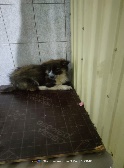 ЖИВОТНОГО БЕЗ ВЛАДЕЛЬЦА № 06.02.2024/2 «06» февраля 2024 г.Наименование приюта: ИП Матвеев А.Н.Адрес приюта: г. Нижневартовск, ул. 2П-2, д. 68, стр. 5Дата поступления в приют: «05» февраля 2024 г.Категория животного: собака, щенок, кошка, котенок (нужное подчеркнуть).Акт отлова: № 1 от «05» февраля 2024г.Адрес места отлова: г. Урай 1й проездПорода: беспородная                              Пол: сукаОкрас: рыже-белый                                Примерный возраст: 3 мес.Шерсть: средняя                                     Уши: не купированыХвост: не купирован                               Размер, вес животного: средний, 4 кг.Особые приметы: не обнаруженоИдентификационная метка (N, способ и место нанесения):.Проведен клинический осмотр ветеринарным специалистом 06.02.2024 г., ветеринарный               врач Ильина Ю.В.Результаты клинического осмотра: сост. удов-ное.Вакцинация против бешенства: 01.03.2024 г. Наименование вакцины: «рабикс» Дата стерилизации/кастрация: ФИО ветеринарного специалиста, проводившего стерилизацию/кастрация животного: Введение ИН (N, способ и место нанесения): №643110800535977 подкожно в области холкиИнформация об иных профилактических, лечебных мероприятий: Результат проверки на проявление немотивированной агрессивности: Дата проверки на агрессию, ФИО специалиста, проводившего проверку: Дата выбытия животного из приюта: 01.03.2024 г.Причина выбытия животного из приюта: передача новому владельцу, гибель (нужное подчеркнуть) или иное (указать): Основание для выбытия животного из приюта: Договор №1 от 01.03.2024 г.                                                                            КАРТОЧКА УЧЕТА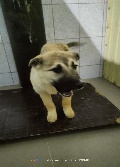 ЖИВОТНОГО БЕЗ ВЛАДЕЛЬЦА № 05.02.2024/3 «06» февраля 2024 г.Наименование приюта: ИП Матвеев А.Н.Адрес приюта: г. Нижневартовск, ул. 2П-2, д. 68, стр. 5Дата поступления в приют: «06» февраля 2024 г.Категория животного: собака, щенок, кошка, котенок (нужное подчеркнуть).Акт отлова: № 1 от «05» февраля 2024г.Адрес места отлова: г. Урай 1й проездПорода: беспородная                              Пол: сукаОкрас: бело-черный                                Примерный возраст: 4 мес.Шерсть: средняя                                     Уши: не купированыХвост: не купирован                               Размер, вес животного: средний, 8 кг.Особые приметы: не обнаруженИдентификационная метка (N, способ и место нанесения):.Проведен клинический осмотр ветеринарным специалистом 06.02.2024 г., ветеринарный               врач Ильина Ю.В.Результаты клинического осмотра: сост. удов-ное.Вакцинация против бешенства: 01.03.2024 г. Наименование вакцины: «рабикс»Дата стерилизации/кастрация: ФИО ветеринарного специалиста, проводившего стерилизацию/кастрация животного: Введение ИН (N, способ и место нанесения): №643110800535988 подкожно в области холкиИнформация об иных профилактических, лечебных мероприятий: Результат проверки на проявление немотивированной агрессивности: Дата проверки на агрессию, ФИО специалиста, проводившего проверку: Дата выбытия животного из приюта: 01.03.2024 г.Причина выбытия животного из приюта: передача новому владельцу, гибель (нужное подчеркнуть) или иное (указать): Основание для выбытия животного из приюта: Договор №1 от 01.03.2024 г.                                                                            КАРТОЧКА УЧЕТА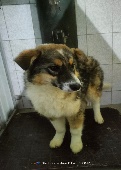 ЖИВОТНОГО БЕЗ ВЛАДЕЛЬЦА № 05.02.2024/4 «06» февраля 2024 г.Наименование приюта: ИП Матвеев А.Н.Адрес приюта: г. Нижневартовск, ул. 2П-2, д. 68, стр. 5Дата поступления в приют: «06» февраля 2024 г.Категория животного: собака, щенок, кошка, котенок (нужное подчеркнуть).Акт отлова: № 1 от «05» февраля 2024г.Адрес места отлова г. Урай СОНТ «Северянка»Порода: беспородная                              Пол: сукаОкрас: рыже-белый-черный                  Примерный возраст: 6 мес.Шерсть: средняя                                     Уши: не купированыХвост: не купирован                               Размер, вес животного: средний, 14 кг.Особые приметы: не обнаруженоИдентификационная метка (N, способ и место нанесения):.Проведен клинический осмотр ветеринарным специалистом 06.02.2024 г., ветеринарный               врач Ильина Ю.В.Результаты клинического осмотра: сост. удов-ное.Вакцинация против бешенства: 16.02.2024 г. Наименование вакцины: «рабикс» Дата стерилизации/кастрация:  20.02.2024 г.ФИО ветеринарного специалиста, проводившего стерилизацию/кастрация животного: Ильина Ю.В.Введение ИН (N, способ и место нанесения): №643110800535978 подкожно в области холкиИнформация об иных профилактических, лечебных мероприятий: Результат проверки на проявление немотивированной агрессивности: Дата проверки на агрессию, ФИО специалиста, проводившего проверку: Дата выбытия животного из приюта: 05.03.2024 г.Причина выбытия животного из приюта: передача новому владельцу, гибель (нужное подчеркнуть) или иное (указать): Основание для выбытия животного из приюта: Договор №3 от 05.03.2024 г.                                                    КАРТОЧКА УЧЕТА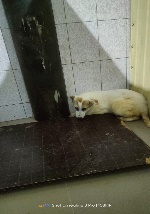 ЖИВОТНОГО БЕЗ ВЛАДЕЛЬЦА № 05.02.2024/5 «06» февраля 2024 г.Наименование приюта: ИП Матвеев А.Н.Адрес приюта: г. Нижневартовск, ул. 2П-2, д. 68, стр. 5Дата поступления в приют: «06» февраля 2024 г.Категория животного: собака, щенок, кошка, котенок (нужное подчеркнуть).Акт отлова: № 1 от «05» февраля 2024г.Адрес места отлова: г. Урай СОНТ «Северянка»Порода: беспородная                              Пол: сукаОкрас: бело-рыжий                                 Примерный возраст: 4 мес.Шерсть: средняя                                     Уши: не купированыХвост: не купирован                               Размер, вес животного: средний, 6 кг.Особые приметы: не обнаруженоИдентификационная метка (N, способ и место нанесения):.Проведен клинический осмотр ветеринарным специалистом 06.02.2024 г., ветеринарный               врач Ильина Ю.В.Результаты клинического осмотра: сост. удов-ное.Вакцинация против бешенства: 01.03.2024 г. Наименование вакцины: «рабикс»Дата стерилизации/кастрация: ФИО ветеринарного специалиста, проводившего стерилизацию/кастрация животного: Введение ИН (N, способ и место нанесения): №643110800535989 подкожно в области холкиИнформация об иных профилактических, лечебных мероприятий: Результат проверки на проявление немотивированной агрессивности: Дата проверки на агрессию, ФИО специалиста, проводившего проверку: Дата выбытия животного из приюта: 01.03.2024 г.Причина выбытия животного из приюта: передача новому владельцу, гибель (нужное подчеркнуть) или иное (указать): Основание для выбытия животного из приюта: Договор №1 от 01.03.2024 г.                                                    КАРТОЧКА УЧЕТА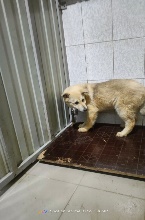 ЖИВОТНОГО БЕЗ ВЛАДЕЛЬЦА № 05.02.2024/6 «06» февраля 2024 г.Наименование приюта: ИП Матвеев А.Н.Адрес приюта: г. Нижневартовск, ул. 2П-2, д. 68, стр. 5Дата поступления в приют: «06» февраля 2024 г.Категория животного: собака, щенок, кошка, котенок (нужное подчеркнуть).Акт отлова: № 1 от «05» февраля 2024г.Адрес места отлова: г. Урай СОНТ «Северянка»Порода: беспородная                              Пол: сукаОкрас: бежевый                                      Примерный возраст: 4 мес.Шерсть: средняя                                     Уши: не купированыХвост: не купирован                               Размер, вес животного: средний, 6 кг.Особые приметы: не обнаруженоИдентификационная метка (N, способ и место нанесения):.Проведен клинический осмотр ветеринарным специалистом 06.02.2024 г., ветеринарный               врач Ильина Ю.В.Результаты клинического осмотра: сост. удов-ное.Вакцинация против бешенства: 03.03.2024 г. Наименование вакцины: «рабикс» Дата стерилизации/кастрация: ФИО ветеринарного специалиста, проводившего стерилизацию/кастрация животного: Введение ИН (N, способ и место нанесения): №643110800535990 подкожно в области холкиИнформация об иных профилактических, лечебных мероприятий: Результат проверки на проявление немотивированной агрессивности: Дата проверки на агрессию, ФИО специалиста, проводившего проверку: Дата выбытия животного из приюта: 03.03.2024 г.Причина выбытия животного из приюта: передача новому владельцу, гибель (нужное подчеркнуть) или иное (указать): Основание для выбытия животного из приюта: Договор №2 от 03.03.2024 г.                                                    КАРТОЧКА УЧЕТА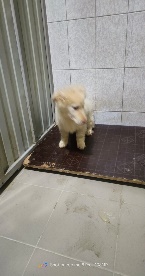 ЖИВОТНОГО БЕЗ ВЛАДЕЛЬЦА № 05.02.2024/7 «06» февраля 2024 г.Наименование приюта: ИП Матвеев А.Н.Адрес приюта: г. Нижневартовск, ул. 2П-2, д. 68, стр. 5Дата поступления в приют: «06» февраля 2024 г.Категория животного: собака, щенок, кошка, котенок (нужное подчеркнуть).Акт отлова: № 1 от «05» февраля 2024г.Адрес места отлова: г. Урай СОНТ «Северянка»Порода: беспородная                             Пол: кобельОкрас: белый                                          Примерный возраст: 4 мес.Шерсть: средняя                                     Уши: не купированыХвост: не купирован                               Размер, вес животного: средний, 6 кг.Особые приметы: не обнаруженоИдентификационная метка (N, способ и место нанесения):.Проведен клинический осмотр ветеринарным специалистом 06.02.2024 г., ветеринарный               врач Ильина Ю.В.Результаты клинического осмотра: сост. удов-ное.Вакцинация против бешенства: 03.03.2024 г. Наименование вакцины: «рабикс» Дата стерилизации/кастрация: ФИО ветеринарного специалиста, проводившего стерилизацию/кастрация животного: Введение ИН (N, способ и место нанесения): №643110800535991 подкожно в области холкиИнформация об иных профилактических, лечебных мероприятий: Результат проверки на проявление немотивированной агрессивности: Дата проверки на агрессию, ФИО специалиста, проводившего проверку: Дата выбытия животного из приюта: 03.03.2024 г.Причина выбытия животного из приюта: передача новому владельцу, гибель (нужное подчеркнуть) или иное (указать): Основание для выбытия животного из приюта: Договор №2 от 03.03.2024 г.                                                    КАРТОЧКА УЧЕТА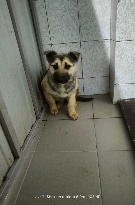 ЖИВОТНОГО БЕЗ ВЛАДЕЛЬЦА № 05.02.2024/8 «06» февраля 2024 г.Наименование приюта: ИП Матвеев А.Н.Адрес приюта: г. Нижневартовск, ул. 2П-2, д. 68, стр. 5Дата поступления в приют: «06» февраля 2024 г.Категория животного: собака, щенок, кошка, котенок (нужное подчеркнуть).Акт отлова: № 1 от «05» февраля 2024г.Адрес места отлова: г. Урай СОНТ «Северянка»Порода: беспородная                             Пол: сукаОкрас: черно-серый                               Примерный возраст: 4 мес.Шерсть: средняя                                     Уши: не купированыХвост: не купирован                               Размер, вес животного: средний, 8 кг.Особые приметы: не обнаруженоИдентификационная метка (N, способ и место нанесения):.Проведен клинический осмотр ветеринарным специалистом 06.02.2024 г., ветеринарный               врач Ильина Ю.В.Результаты клинического осмотра: сост. удов-ное.Вакцинация против бешенства: 03.03.2024 г. Наименование вакцины: «рабикс» Дата стерилизации/кастрация: ФИО ветеринарного специалиста, проводившего стерилизацию/кастрация животного: Введение ИН (N, способ и место нанесения): №643110800535992 подкожно в области холкиИнформация об иных профилактических, лечебных мероприятий: Результат проверки на проявление немотивированной агрессивности: Дата проверки на агрессию, ФИО специалиста, проводившего проверку: Дата выбытия животного из приюта: 03.03.2024 г.Причина выбытия животного из приюта: передача новому владельцу, гибель (нужное подчеркнуть) или иное (указать): Основание для выбытия животного из приюта: Договор №2 от 03.03.2024 г.                                                  КАРТОЧКА УЧЕТА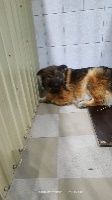 ЖИВОТНОГО БЕЗ ВЛАДЕЛЬЦА № 05.02.2024/9 «06» февраля 2024 г.Наименование приюта: ИП Матвеев А.Н.Адрес приюта: г. Нижневартовск, ул. 2П-2, д. 68, стр. 5Дата поступления в приют: «06» февраля 2024 г.Категория животного: собака, щенок, кошка, котенок (нужное подчеркнуть).Акт отлова: № 1 от «05» февраля 2024г.Адрес места отлова: г. Урай 9й проездПорода: беспородная                             Пол: сукаОкрас: рыже-белый                                Примерный возраст: 5 лет.Шерсть: средняя                                     Уши: не купированыХвост: не купирован                               Размер, вес животного: средний, 35 кг.Особые приметы: не обнаруженоИдентификационная метка (N, способ и место нанесения):.Проведен клинический осмотр ветеринарным специалистом 06.02.2024 г., ветеринарный               врач Ильина Ю.В.Результаты клинического осмотра: сост. удов-ное.Вакцинация против бешенства: 16.02.2024 г. Наименование вакцины: «рабикс» Дата стерилизации/кастрация:  20.02.2024 г.ФИО ветеринарного специалиста, проводившего стерилизацию/кастрация животного: Ильина Ю.В.Введение ИН (N, способ и место нанесения): подкожно в области холки №643110800535979Информация об иных профилактических, лечебных мероприятий: Результат проверки на проявление немотивированной агрессивности: Дата проверки на агрессию, ФИО специалиста, проводившего проверку: Дата выбытия животного из приюта: 05.03.2024 г.Причина выбытия животного из приюта: передача новому владельцу, гибель (нужное подчеркнуть) или иное (указать): Основание для выбытия животного из приюта: Договор №3 от 05.03.2024 г.                                                  КАРТОЧКА УЧЕТА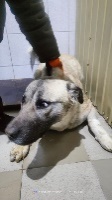 ЖИВОТНОГО БЕЗ ВЛАДЕЛЬЦА № 05.02.2024/10 «06» февраля 2024 г.Наименование приюта: ИП Матвеев А.Н.Адрес приюта: г. Нижневартовск, ул. 2П-2, д. 68, стр. 5Дата поступления в приют: «06» февраля 2024 г.Категория животного: собака, щенок, кошка, котенок (нужное подчеркнуть).Акт отлова: № 1 от «05» февраля 2024г.Адрес места отлова: г. Урай 2 мкр 12Порода: беспородная                             Пол: сукаОкрас: бежево-черный                           Примерный возраст: 3 года.Шерсть: средняя                                     Уши: не купированыХвост: не купирован                               Размер, вес животного: средний, 37 кг.Особые приметы: не обнаруженоИдентификационная метка (N, способ и место нанесения):.Проведен клинический осмотр ветеринарным специалистом 06.02.2024 г., ветеринарный               врач Ильина Ю.В.Результаты клинического осмотра: сост. удов-ное.Вакцинация против бешенства: 16.02.2024 г. Наименование вакцины: «рабикс» Дата стерилизации/кастрация:  01.03.2024 г.ФИО ветеринарного специалиста, проводившего стерилизацию/кастрация животного: Ильина Ю.В.Введение ИН (N, способ и место нанесения): подкожно в области холки №643110800535957Информация об иных профилактических, лечебных мероприятий: Результат проверки на проявление немотивированной агрессивности: Дата проверки на агрессию, ФИО специалиста, проводившего проверку: Дата выбытия животного из приюта:  Причина выбытия животного из приюта: передача новому владельцу, гибель (нужное подчеркнуть) или иное (указать): Основание для выбытия животного из приюта:                                                                             КАРТОЧКА УЧЕТА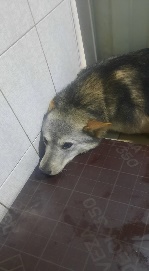 ЖИВОТНОГО БЕЗ ВЛАДЕЛЬЦА № 09.02.2024/1 «10» февраля 2024 г.Наименование приюта: ИП Матвеев А.Н.Адрес приюта: г. Нижневартовск, ул. 2П-2, д. 68, стр. 5Дата поступления в приют: «10» февраля 2024 г.Категория животного: собака, щенок, кошка, котенок (нужное подчеркнуть).Акт отлова: № 2 от «09» февраля 2024г.Адрес места отлова: г. Урай 3 мкр ул. 58Порода: беспородная                              Пол: кобельОкрас: серо-черный                                Примерный возраст: 2 года.Шерсть: средняя                                     Уши: не купированыХвост: не купирован                               Размер, вес животного: средний, 20 кг.Особые приметы: не обнаруженоИдентификационная метка (N, способ и место нанесения):.Проведен клинический осмотр ветеринарным специалистом 10.02.2024 г., ветеринарный               врач Ильина Ю.В.Результаты клинического осмотра: сост. удов-ное.Вакцинация против бешенства: 20.02.2024 г. Наименование вакцины: «рабикс» Дата стерилизации/кастрация: 27.02.2024 г.ФИО ветеринарного специалиста, проводившего стерилизацию/кастрация животного: Ильина Ю.В.Введение ИН (N, способ и место нанесения): №643110800535980 подкожно в области холкиИнформация об иных профилактических, лечебных мероприятий: Результат проверки на проявление немотивированной агрессивности: Дата проверки на агрессию, ФИО специалиста, проводившего проверку: Дата выбытия животного из приюта: 12.03.2024 г.Причина выбытия животного из приюта: передача новому владельцу, гибель (нужное подчеркнуть) или иное (указать): Основание для выбытия животного из приюта: Договор №4 от 12.03.2024 г.                                                                      КАРТОЧКА УЧЕТА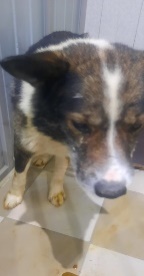 ЖИВОТНОГО БЕЗ ВЛАДЕЛЬЦА № 09.02.2024/2 «10» февраля 2024 г.Наименование приюта: ИП Матвеев А.Н.Адрес приюта: г. Нижневартовск, ул. 2П-2, д. 68, стр. 5Дата поступления в приют: «10» февраля 2024 г.Категория животного: собака, щенок, кошка, котенок (нужное подчеркнуть).Акт отлова: № 2 от «09» февраля 2024г.Адрес места отлова: г. Урай ул. Береговая 2Порода: беспородная                              Пол: кобельОкрас: рыже-белый                                Примерный возраст: 2 года.Шерсть: средняя                                     Уши: не купированыХвост: не купирован                               Размер, вес животного: средний, 20 кг.Особые приметы: не обнаруженоИдентификационная метка (N, способ и место нанесения):.Проведен клинический осмотр ветеринарным специалистом 10.02.2024 г., ветеринарный               врач Ильина Ю.В.Результаты клинического осмотра: сост. удов-ное.Вакцинация против бешенства: 20.02.2024 г. Наименование вакцины: «рабикс» Дата стерилизации/кастрация: 27.02.2024 г.ФИО ветеринарного специалиста, проводившего стерилизацию/кастрация животного: Ильина Ю.В.Введение ИН (N, способ и место нанесения): №643110800535986 подкожно в области холкиИнформация об иных профилактических, лечебных мероприятий: Результат проверки на проявление немотивированной агрессивности: Дата проверки на агрессию, ФИО специалиста, проводившего проверку: Дата выбытия животного из приюта: 12.03.2024 г.Причина выбытия животного из приюта: передача новому владельцу, гибель (нужное подчеркнуть) или иное (указать): Основание для выбытия животного из приюта: Договор №4 от 12.03.2024 г.                                                                      КАРТОЧКА УЧЕТА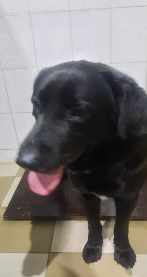 ЖИВОТНОГО БЕЗ ВЛАДЕЛЬЦА № 09.02.2024/3 «10» февраля 2024 г.Наименование приюта: ИП Матвеев А.Н.Адрес приюта: г. Нижневартовск, ул. 2П-2, д. 68, стр. 5Дата поступления в приют: «10» февраля 2024 г.Категория животного: собака, щенок, кошка, котенок (нужное подчеркнуть).Акт отлова: № 2 от «09» февраля 2024г.Адрес места отлова: г. Урай 3 мкр 40Порода: беспородная                             Пол: кобельОкрас: черно-белый                               Примерный возраст: 2 года.Шерсть: средняя                                     Уши: не купированыХвост: не купирован                               Размер, вес животного: средний, 20 кг.Особые приметы: не обнаруженоИдентификационная метка (N, способ и место нанесения):.Проведен клинический осмотр ветеринарным специалистом 10.02.2024 г., ветеринарный               врач Ильина Ю.В.Результаты клинического осмотра: сост. удов-ное.Вакцинация против бешенства: 20.02.2024 г. Наименование вакцины: «рабикс» Дата стерилизации/кастрация: 27.02.2024 г.ФИО ветеринарного специалиста, проводившего стерилизацию/кастрация животного: Ильина Ю.В.Введение ИН (N, способ и место нанесения): №643110800535987 подкожно в области холкиИнформация об иных профилактических, лечебных мероприятий: Результат проверки на проявление немотивированной агрессивности: Дата проверки на агрессию, ФИО специалиста, проводившего проверку: Дата выбытия животного из приюта: 12.03.2024 г.Причина выбытия животного из приюта: передача новому владельцу, гибель (нужное подчеркнуть) или иное (указать): Основание для выбытия животного из приюта: Договор №4 от 12.03.2024 г.                                                                    КАРТОЧКА УЧЕТА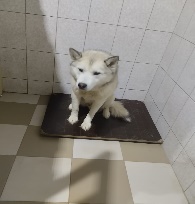 ЖИВОТНОГО БЕЗ ВЛАДЕЛЬЦА № 20.02.2024/1 «21» февраля 2024 г.Наименование приюта: ИП Матвеев А.Н.Адрес приюта: г. Нижневартовск, ул. 2П-2, д. 68, стр. 5Дата поступления в приют: «21» февраля 2024 г.Категория животного: собака, щенок, кошка, котенок (нужное подчеркнуть).Акт отлова: № 3 от «20» февраля 2024г.Адрес места отлова: г. Урай «ГК Строитель»Порода: беспородная                              Пол: кобельОкрас: бело-серый                                  Примерный возраст: 3 года.Шерсть: средняя                                     Уши: не купированыХвост: не купирован                               Размер, вес животного: средний, 26 кг.Особые приметы: не обнаруженоИдентификационная метка (N, способ и место нанесения):.Проведен клинический осмотр ветеринарным специалистом 21.02.2024 г., ветеринарный               врач Ильина Ю.В.Результаты клинического осмотра: сост. удов-ное.Вакцинация против бешенства: 03.03.2024 г.  Наименование вакцины: «рабикс»Дата стерилизации/кастрация: ФИО ветеринарного специалиста, проводившего стерилизацию/кастрация животного: Введение ИН (N, способ и место нанесения): Информация об иных профилактических, лечебных мероприятий: Результат проверки на проявление немотивированной агрессивности: Дата проверки на агрессию, ФИО специалиста, проводившего проверку: Дата выбытия животного из приюта:  Причина выбытия животного из приюта: передача новому владельцу, гибель (нужное подчеркнуть) или иное (указать): Основание для выбытия животного из приюта:                                                                          КАРТОЧКА УЧЕТА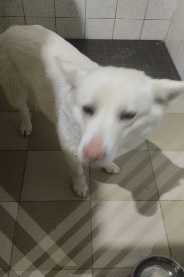 ЖИВОТНОГО БЕЗ ВЛАДЕЛЬЦА № 20.02.2024/2 «21» февраля 2024 г.Наименование приюта: ИП Матвеев А.Н.Адрес приюта: г. Нижневартовск, ул. 2П-2, д. 68, стр. 5Дата поступления в приют: «21» февраля 2024 г.Категория животного: собака, щенок, кошка, котенок (нужное подчеркнуть).Акт отлова: № 3 от «20» февраля 2024г.Адрес места отлова: г. Урай «ГК Строитель»Порода: беспородная                              Пол: сукаОкрас: белый                                           Примерный возраст: 4 года.Шерсть: средняя                                     Уши: не купированыХвост: не купирован                               Размер, вес животного: средний, 20 кг.Особые приметы: не обнаруженоИдентификационная метка (N, способ и место нанесения):.Проведен клинический осмотр ветеринарным специалистом 21.02.2024 г., ветеринарный               врач Ильина Ю.В.Результаты клинического осмотра: сост. удов-ное.Вакцинация против бешенства: 03.03.2024 г.  Наименование вакцины: «рабикс»Дата стерилизации/кастрация: ФИО ветеринарного специалиста, проводившего стерилизацию/кастрация животного: Введение ИН (N, способ и место нанесения): Информация об иных профилактических, лечебных мероприятий: Результат проверки на проявление немотивированной агрессивности: Дата проверки на агрессию, ФИО специалиста, проводившего проверку: Дата выбытия животного из приюта:  Причина выбытия животного из приюта: передача новому владельцу, гибель (нужное подчеркнуть) или иное (указать): Основание для выбытия животного из приюта:                                                                          КАРТОЧКА УЧЕТА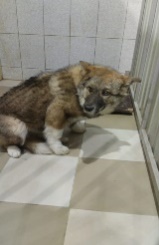 ЖИВОТНОГО БЕЗ ВЛАДЕЛЬЦА № 20.02.2024/3 «21» февраля 2024 г.Наименование приюта: ИП Матвеев А.Н.Адрес приюта: г. Нижневартовск, ул. 2П-2, д. 68, стр. 5Дата поступления в приют: «21» февраля 2024 г.Категория животного: собака, щенок, кошка, котенок (нужное подчеркнуть).Акт отлова: № 3 от «20» февраля 2024г.Адрес места отлова: г. Урай СОНТ «Монтажник»Порода: беспородная                              Пол: кобельОкрас: рыже-белый                                Примерный возраст: 5 мес.Шерсть: средняя                                     Уши: не купированыХвост: не купирован                               Размер, вес животного: средний, 11 кг.Особые приметы: не обнаруженоИдентификационная метка (N, способ и место нанесения):.Проведен клинический осмотр ветеринарным специалистом 21.02.2024 г., ветеринарный               врач Ильина Ю.В.Результаты клинического осмотра: сост. удов-ное.Вакцинация против бешенства: 03.03.2024 г. Наименование вакцины: «рабикс» Дата стерилизации/кастрация: ФИО ветеринарного специалиста, проводившего стерилизацию/кастрация животного: Введение ИН (N, способ и место нанесения): №643110800535993 подкожно в области холкиИнформация об иных профилактических, лечебных мероприятий: Результат проверки на проявление немотивированной агрессивности: Дата проверки на агрессию, ФИО специалиста, проводившего проверку: Дата выбытия животного из приюта: 03.03.2024 г.Причина выбытия животного из приюта: передача новому владельцу, гибель (нужное подчеркнуть) или иное (указать): Основание для выбытия животного из приюта: Договор №2 от 03.03.2024 г.                                                                       КАРТОЧКА УЧЕТА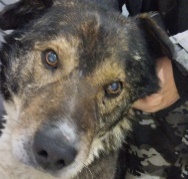 ЖИВОТНОГО БЕЗ ВЛАДЕЛЬЦА № 20.02.2024/4 «21» февраля 2024 г.Наименование приюта: ИП Матвеев А.Н.Адрес приюта: г. Нижневартовск, ул. 2П-2, д. 68, стр. 5Дата поступления в приют: «21» февраля 2024 г.Категория животного: собака, щенок, кошка, котенок (нужное подчеркнуть).Акт отлова: № 3 от «20» февраля 2024г.Адрес места отлова: г. Урай Набережная район мкр.3 дом 40  Порода: беспородная                              Пол: кобельОкрас: черно-белый                                Примерный возраст: 2 года.Шерсть: средняя                                     Уши: не купированыХвост: не купирован                               Размер, вес животного: средний, 26 кг.Особые приметы: не обнаруженоИдентификационная метка (N, способ и место нанесения):.Проведен клинический осмотр ветеринарным специалистом 21.02.2024 г., ветеринарный               врач Ильина Ю.В.Результаты клинического осмотра: сост. удов-ное.Вакцинация против бешенства: 12.03.2024 г. Наименование вакцины: «рабикс»Дата стерилизации/кастрация: ранееФИО ветеринарного специалиста, проводившего стерилизацию/кастрация животного: Введение ИН (N, способ и место нанесения): №643110800535975Информация об иных профилактических, лечебных мероприятий: Результат проверки на проявление немотивированной агрессивности: Дата проверки на агрессию, ФИО специалиста, проводившего проверку: Дата выбытия животного из приюта: 12.03.2024 г.Причина выбытия животного из приюта: передача новому владельцу, гибель (нужное подчеркнуть) или иное (указать): Основание для выбытия животного из приюта: Договор №4 от 12.03.2024 г.                                                                  КАРТОЧКА УЧЕТА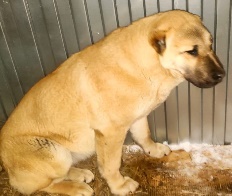 ЖИВОТНОГО БЕЗ ВЛАДЕЛЬЦА № 28.02.2024/1 «29» февраля 2024 г.Наименование приюта: ИП Матвеев А.Н.Адрес приюта: г. Нижневартовск, ул. 2П-2, д. 68, стр. 5Дата поступления в приют: «29» февраля 2024 г.Категория животного: собака, щенок, кошка, котенок (нужное подчеркнуть).Акт отлова: № 4 от «28» февраля 2024г.Адрес места отлова: г. Урай 9й проездПорода: САО                                           Пол: сукаОкрас: рыжий                                          Примерный возраст: 7 мес.Шерсть: средняя                                     Уши:  купированыХвост:  купирован                                  Размер, вес животного: средний, 36 кг.Особые приметы: клеймо AM№249Идентификационная метка (N, способ и место нанесения):.Проведен клинический осмотр ветеринарным специалистом 29.02.2024 г., ветеринарный               врач Ильина Ю.В.Результаты клинического осмотра: сост. удов-ное.Вакцинация против бешенства: Наименование вакцины: Дата стерилизации/кастрация: ФИО ветеринарного специалиста, проводившего стерилизацию/кастрация животного: Введение ИН (N, способ и место нанесения): Информация об иных профилактических, лечебных мероприятий: Результат проверки на проявление немотивированной агрессивности: Дата проверки на агрессию, ФИО специалиста, проводившего проверку: Дата выбытия животного из приюта: 01.03.2024 г.Причина выбытия животного из приюта: передача владельцу, гибель (нужное подчеркнуть) или иное (указать): Основание для выбытия животного из приюта: АКТ №1 от 01.03.2024 г.                                                                  КАРТОЧКА УЧЕТА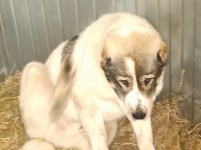 ЖИВОТНОГО БЕЗ ВЛАДЕЛЬЦА № 28.02.2024/2 «29» февраля 2024 г.Наименование приюта: ИП Матвеев А.Н.Адрес приюта: г. Нижневартовск, ул. 2П-2, д. 68, стр. 5Дата поступления в приют: «29» февраля 2024 г.Категория животного: собака, щенок, кошка, котенок (нужное подчеркнуть).Акт отлова: № 4 от «28» февраля 2024г.Адрес места отлова: г. Урай 9й проездПорода: САО                                          Пол: кобельОкрас: бело-коричневый                       Примерный возраст: 10 мес.Шерсть: средняя                                     Уши: купированыХвост: купирован                                   Размер, вес животного: средний, 46 кг.Особые приметы: не обнаруженоИдентификационная метка (N, способ и место нанесения):.Проведен клинический осмотр ветеринарным специалистом 29.02.2024 г., ветеринарный               врач Ильина Ю.В.Результаты клинического осмотра: сост. удов-ное.Вакцинация против бешенства: Наименование вакцины: Дата стерилизации/кастрация: ФИО ветеринарного специалиста, проводившего стерилизацию/кастрация животного: Введение ИН (N, способ и место нанесения): Информация об иных профилактических, лечебных мероприятий: Результат проверки на проявление немотивированной агрессивности: Дата проверки на агрессию, ФИО специалиста, проводившего проверку: Дата выбытия животного из приюта: 01.03.2024 г.Причина выбытия животного из приюта: передача владельцу, гибель (нужное подчеркнуть) или иное (указать): Основание для выбытия животного из приюта: АКТ №1 от 01.03.2024 г.                                                                  КАРТОЧКА УЧЕТА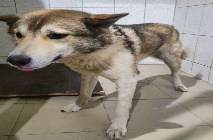 ЖИВОТНОГО БЕЗ ВЛАДЕЛЬЦА № 28.02.2024/3 «29» февраля 2024 г.Наименование приюта: ИП Матвеев А.Н.Адрес приюта: г. Нижневартовск, ул. 2П-2, д. 68, стр. 5Дата поступления в приют: «29» февраля 2024 г.Категория животного: собака, щенок, кошка, котенок (нужное подчеркнуть).Акт отлова: № 4 от «28» февраля 2024г.Адрес места отлова: г. Урай 9й проездПорода: беспородная                              Пол: кобельОкрас: бело-серый                                  Примерный возраст: 5 лет.Шерсть: средняя                                     Уши: не купированыХвост: не купирован                               Размер, вес животного: средний, 21 кг.Особые приметы: не обнаруженоИдентификационная метка (N, способ и место нанесения):.Проведен клинический осмотр ветеринарным специалистом 29.02.2024 г., ветеринарный               врач Ильина Ю.В.Результаты клинического осмотра: сост. удов-ное.Вакцинация против бешенства: 11.03.2024 г. Наименование вакцины: «рабикс»Дата стерилизации/кастрация: ФИО ветеринарного специалиста, проводившего стерилизацию/кастрация животного: Введение ИН (N, способ и место нанесения): Информация об иных профилактических, лечебных мероприятий: Результат проверки на проявление немотивированной агрессивности: Дата проверки на агрессию, ФИО специалиста, проводившего проверку: Дата выбытия животного из приюта:  Причина выбытия животного из приюта: передача новому владельцу, гибель (нужное подчеркнуть) или иное (указать): Основание для выбытия животного из приюта:                         